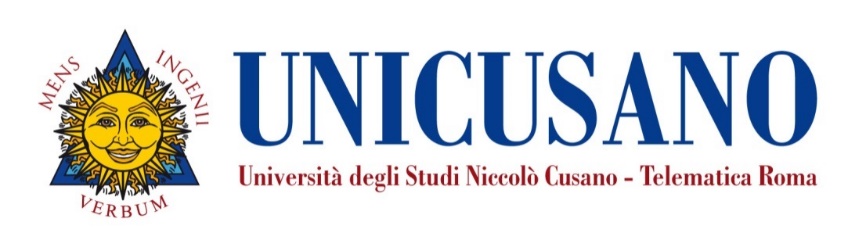 Da inviare a mezzo Racc. A/R al Magnifico Rettore dell’Università degli Studi “Niccolò Cusano” - Telematica Roma, Via Don Carlo Gnocchi, 3 00166, Roma o consegnare a mano presso l’Ufficio protocollo dell’Ateneo sito in Roma – Via Don Carlo Gnocchi n. 3.DOMANDA DI AMMISSIONE ALL'ESAME FINALE PER IL CONSEGUIMENTO DEL TITOLO DI DOTTORE DI RICERCAIl/La sottoscritto/a ….………………………………………………………………………………… cittadino/a……………………………… nato/a……………………………… il……………………. codice fiscale…………………………………...…………………………………………………..… residente in…………………………………………..…………… Prov.…………………………….Via/Piazza………………………………………….…………….……….. n.…… CAP.……………Stato di residenza (solo per i cittadini stranieri)……………………….……………………………..tel……………………..……… e-mail……………….………………...……….……………………Domicilio (se diverso dalla residenza)………………………….………………………….…………………………………….………………………….…………………………………………………iscritto/a al………….…… anno – Ciclo ……….……. del Dottorato di Ricerca in:….………………………..…………………………………………………………………………….……………………….……………………………………………………………….………………..con sede amministrativa presso questa Università, CHIEDEdi essere ammesso/a a sostenere l'esame finale per il conseguimento del titolo di Dottore di Ricerca.A TAL FINE DICHIARA Titolo definitivo della tesi:..……………………………………………………………………...............………………………....……………………………………………………………………...............………………………..Sigla Settore Scientifico-Disciplinare: ……………………..........In caso di più settori disciplinari interessati, deve essere indicato quello preminente nella trattazione della tesi.L’elenco completo è reperibile al seguente indirizzo: http://attiministeriali.miur.it/UserFiles/115.htmLingua di redazione della tesi:  italiano       inglese        altra (specificare) ……………………La tesi finale può essere redatta anche in lingua straniera, previa autorizzazione del Collegio Docenti. Essa dovrà comunque contenere una esposizione riassuntiva in lingua italiana (abstract).Supervisore: (Cognome, Nome – Ateneo di afferenza) ..……………………………………………………………………...............………………………....……………………………………………………………………...............………………………....……………………………………………………………………...............………………………..DICHIARA INOLTRE di aver svolto il percorso di Dottorato in co-tutela di tesi:       SI	    NOse sì, con l’Università di ..……………………………………………………………………...............………………………..di essere stato autorizzato nel precedente anno accademico a una proroga nella presentazione della tesi:    SI      NOse sì, indicare la durata della proroga autorizzata dal Collegio docenti …………….. (1 anno/6 mesi) di aver svolto durante il Dottorato un periodo all’estero:        SI	   NOse sì, complessivamente di circa………………...     (mesi/giorni)se sì, indicare la sede/le sedi del soggiorno all’estero..……………………………………………………………………...............………………………..………………………………………………………………………………………………..………..che la tesi di dottorato è il risultato di attività rientranti nella normativa sulla proprietà industriale, è stata prodotta nell’ambito di progetti finanziati da soggetti pubblici o privati con vincoli di divulgazione dei risultati, è oggetto di eventuali registrazioni di tipo brevettuale o di tutela SI	 NOse sì,  il dottorando si impegnerà a indicare il periodo di segretazione – embargo al momento della presentazione della tesi.______________________ 				____________________________________                  (Data)                                                                            		(Firma)       